Agenda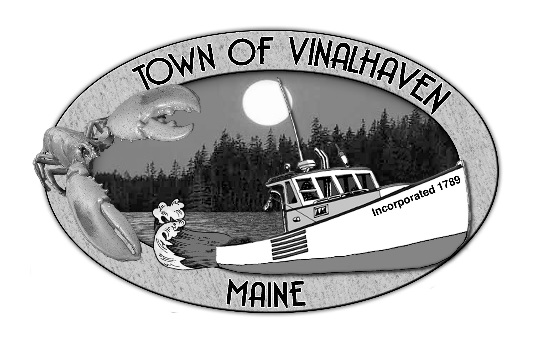 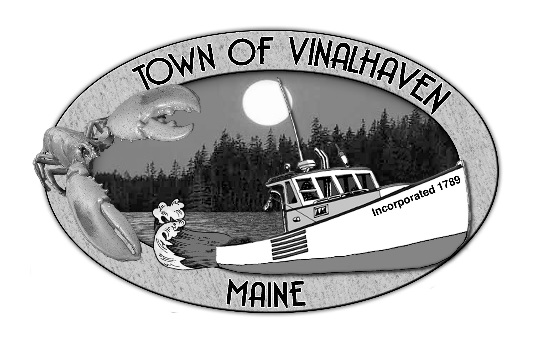 Town Office Meeting Room Tuesday, February 21, 20239:30 AMRoll CallApprove Agenda Review and Sign Contract for Knox County Sheriff’s Deputy ContractDiscussion with Knox County Chief Deputy Andrick and Captain PinkhamAdjourn 